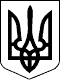 Дергачівська міська рада  VІІІ сесія VІІ скликанняРІШЕННЯВід 31 березня 2016 року                                                                                                      №62Про затвердження технічної документації із землеустрою щодо встановлення (відновлення) меж земельної ділянки в натурі (на місцевості) для будівництва та обслуговування жилого будинку, господарських будівель і споруд, розташованої на території Дергачівської міської ради м. Дергачі, вул. 23 Серпня, 22 Дергачівського району Харківської області та передачу її у спільну сумісну власність  гр. Аксьоновій В.Ю., гр. Аксьоновій В.В.          Розглянувши клопотання гр. Аксьонової В.Ю. та гр. Аксьонової В.В., які зареєстровані за адресою: м. Дергачі, вул. 23 Серпня, 22 про затвердження технічної документації із землеустрою щодо встановлення (відновлення) меж земельної ділянки в натурі (на місцевості), загальною площею , для будівництва та обслуговування жилого будинку, господарських будівель і споруд в м. Дергачі, вул. 23 Серпня, 22 та передачу її у спільну сумісну власність, Витяг з Державного земельного кадастру про земельну ділянку від 23.12.2015 року № НВ-6302326652015, Витяг про реєстрацію права власності на нерухоме майно (житловий будинок незавершеного будівництва) від 01.02.2016 р. № 52539318, технічну документацію із землеустрою щодо встановлення (відновлення) меж земельної ділянки в натурі (на місцевості) для будівництва та обслуговування жилого будинку, господарських будівель і споруд, розташованої на території Дергачівської міської ради м. Дергачі, вул. 23 Серпня, 22 Дергачівського району Харківської області складену ПП «ТАЙГЕР ПРО», керуючись ст.ст. 12,89,118,121,122,186 Земельного кодексу України, Закону України «Про внесення змін до деяких законодавчих актів України щодо розмежування земель державної та комунальної власності», ст.ст.25,26,59 Закону України «Про місцеве самоврядування в Україні», міська рада, -ВИРІШИЛА:Затвердити технічну документацію із землеустрою щодо встановлення (відновлення) меж земельної ділянки в натурі (на місцевості) для будівництва та обслуговування жилого будинку, господарських будівель і споруд, розташованої на території Дергачівської міської ради м. Дергачі, вул. 23 Серпня, 22 Дергачівського району Харківської області. Передати гр. Аксьоновій Вікторії Юріївні та гр. Аксьоновій Віолетті Василівні у спільну сумісну власність земельну ділянку з кадастровим номером 6322010100:01:000:0927, загальною площею  для будівництва та обслуговування житлового будинку, господарських будівель і споруд (присадибна ділянка), розташованої на території Дергачівської міської ради м. Дергачі, вул. 23 Серпня, 22 Дергачівського району  Харківської області.Гр. Аксьоновій В.Ю. та гр. Аксьоновій В.В.:3.1. Оформити право власності на земельну ділянку відповідно до ст.ст. 125, 126 Земельного кодексу України.3.2. Забезпечити раціональне, ефективне та цільове використання земельної ділянки.4.	 Оподаткування проводити згідно діючого законодавства.Контроль за виконанням даного рішення покласти на депутатську комісію з питань аграрної політики, будівництва, житлово-комунального господарства та екології Дергачівської міської ради. Дергачівський міський голова                                                                О.В.Лисицький   